Addresses: Pitches: (approximate address): Parc Taf y BargoedGlo Ddu PavilionOff High StreetTrelewisMerthyr TydfilCF46 6APScout Hut: 1st Gilwern Scout GroupGilwern, Abergavenny, NP7 0DSThis Risk Assessment is acting as a ‘tournament specific’ supplementary RA to the most recently uploaded General RA on SUSU entitled ‘October Edit to RA (12/10/2021)’. Additionally, this RA also runs in conjunction with the document ‘Event Safety Plan CUCP 2022 PDF,’ which is a location specific Risk Assessment run by Cardiff University in conjunction with Aberfan Canoe Club.  All club members will be instructed to read this Risk assessment before the tournamentAssessment Guidance Risk AssessmentRisk AssessmentRisk AssessmentRisk AssessmentRisk AssessmentRisk Assessment for the activity ofCanoe Polo Club – University of Cardiff TournamentCanoe Polo Club – University of Cardiff TournamentDate11/03/2021 – 13/03/2021Unit/Faculty/DirectorateSam Stirling - PresidentAssessorSam Stirling Sam Stirling Individual/CoachSaskia Proud – Secretary Signed offSaskia Proud Saskia Proud Line Manager/SupervisorSigned offPART A PART A PART A PART A PART A PART A PART A PART A PART A PART A PART A (1) Risk identification(1) Risk identification(1) Risk identification(2) Risk assessment(2) Risk assessment(2) Risk assessment(2) Risk assessment(3) Risk management(3) Risk management(3) Risk management(3) Risk managementHazardPotential ConsequencesWho might be harmed(user; those nearby; those in the vicinity; members of the public)InherentInherentInherentResidualResidualResidualFurther controls (use the risk hierarchy)HazardPotential ConsequencesWho might be harmed(user; those nearby; those in the vicinity; members of the public)LikelihoodImpactScoreControl measures (use the risk hierarchy)LikelihoodImpactScoreFurther controls (use the risk hierarchy)Travel Travel to the tournamentRoad accidents Members of the public. People in the car155Always follow the highway code.Do not drive having consumed alcohol.Ensure regular breaks to avoid tirednessWhere possible, have multiple drivers per vehicleLeave enough time for the journey and plan the route beforehand to avoid rushing155Call emergency services as required 111/999Fatigue driving after a day of sports Road AccidentMembers of public, club members in specific car 2510Encourage drivers to take a break at a service stop if and when needed. Emphasise a culture of safety so that if other members of the club believe the driver looks significantly tired and thinks they shouldn’t be driving. They encourage them to stop and take a break. Emergency plans can easily be made to arrange replacement travel options such as a taxi out of the club budget. 155Call emergency services as required 111/999Instruct drivers to read this leaflet from gov.uk before driving for a club capacity:Tiredness can kill: https://assets.publishing.service.gov.uk/government/uploads/system/uploads/attachment_data/file/677964/inf159-tiredness.pdfTravelVirus TransmissionMembers of the public. People in the vehicle3412If symptomatic, do not travel and self-isolateSanitise regularly, wear face coverings and open windows for ventilationEncourage walking, cycling and other personal transport where possible. Lateral flow test required before tournament 248Boats falling off transportDamage to vehicle and other vehicles.Road accidentsDamage to equipmentMembers of the public. People in the car. 236Ensure thorough strapping of boats and train members to do this safely.A second person (usually the driver) is then responsible for checking this before departing. 133Call emergency services as required 111/999Van is being rented to carry the majority of the boats; this means there is less chance of boats coming off cars. AccommodationAccommodation is in a Scout Hut (1st Gilwern Scout Hut) Fire Severe injurySevere burnsBuilding collapseRisk to life Attendees of the event255Ensure everybody is aware of the fire action plan at the scout hut. Committee to give a quick talk at the start of the event, outlining what to do in the case of a fire.Scout hut is only a single room with clear fire exits so there is ability to leave the scout hut through multiple routes.Point out fire exits to all attendees at the start of the event. Additionally, point out any designated fire assembly point and ensure a member of committee has a register of all members staying at the scout hut. Ensure all fire blankets/extinguishers are also pointed out to attendees. 155Attendees encouraged to read this document before attending the event: https://www.scouts.org.uk/volunteers/staying-safe-and-safeguarding/safety/managing-a-safe-scout-premises/fire-safety/Call emergency services as required 111/999.Security of hutTheft of personal belongings. Easy access to the hut.Risk of violence.Attendees of the tournament. 248Ensure hut is locked when people are sleeping and are not around. Ensure suitable behaviour with keys and ensure there is a preference to keep the keys with a member of committee. 144Call emergency services as required 111/999Issues to attendees’ welfare in the hutLots of people in the hut. People could get aggravated at each other in the hut etc. Attendees of the tournament.248Lots of people are in the hut to help out and calm people down if something happens. Welfare action plan has been created with potential issues that may arise and how to sort them. 144Follow SUSU incident report policyCall emergency services as required 111/999Committee WIDE trainingAttendee starts to exhibit COVID symptoms whilst in the scout hut (or in the tournament in general.)Virus transmission across attending members, further complications due to covid. Attendees326Lateral flow testing encouraged before the event by both SUCP and Cardiff University.If member is exhibiting symptoms, mask wearing in cars encouraged. Lateral flow tests to be brought along to the hut so that a test can be done if needed.Members will be encouraged to keep distance from a member who is exhibiting symptoms of the virus. 
If the member wishes, the club can organise transport back to Southampton. 313All students and staff accessing UoS campuses and facilities are expected to test weekly for COVID-19 with the Saliva Testing Programme. For new arrivals, we are also offering a blended testing approach with Saliva testing once weekly, and LFD testing twice weekly.Link to UoS testing page found here: https://www.southampton.ac.uk/coronavirus/covid-testing.pageCall emergency services as required 111/999Injury caused by trip hazards in the hutBroken bonesBruising Attendees of the tournament 339Encourage members to keep a tidy sleeping area. Committee to identify any significant tripping hazards and immediately rectify them. 236Follow SUSU incident report policyCall emergency services as required 111/999Alcohol consumption Participants may become at risk as a result of alcohol consumption. Poor decision making. Lack of coordination, leading to increase injury risk. Tournament attendees 3515Members are responsible for their individual safety and are expected to act sensibly when consuming alcohol. Initiation behaviour not to be tolerated and drinking games to be discouraged. Committee to identify individuals who appear to have drunk too much and indicate for them to stop, as well as offering them water etc. Previous offenders to be reminded of the clubs expectations regarding alcohol and behaviour. 2510Follow SUSU incident report policyCall emergency services as required 111/999Committee WIDE trainingVirus transmission Individuals catching coronavirus whilst staying in the scout hut. Attendees staying in the scout hut. 3412Ensure people are as spread out from one another as possible in the space. Ensure windows are open to keep a good level of ventilation overnight. Lateral flow test being required before the tournament. Members are also encouraged to be vaccinated. 248All students and staff accessing UoS campuses and facilities are expected to test weekly for COVID-19 with the Saliva Testing Programme. For new arrivals, we are also offering a blended testing approach with Saliva testing once weekly, and LFD testing twice weekly.Link to UoS testing page found here: https://www.southampton.ac.uk/coronavirus/covid-testing.pageTournament Risk assessment for the tournament has been carried out by the University of Cardiff (hosts) and will be linked on any emails and shared to the student union. PART B – Action PlanPART B – Action PlanPART B – Action PlanPART B – Action PlanPART B – Action PlanPART B – Action PlanPART B – Action PlanPART B – Action PlanRisk Assessment Action PlanRisk Assessment Action PlanRisk Assessment Action PlanRisk Assessment Action PlanRisk Assessment Action PlanRisk Assessment Action PlanRisk Assessment Action PlanRisk Assessment Action PlanPart no.Action to be taken, incl. CostBy whomTarget dateTarget dateReview dateOutcome at review dateOutcome at review dateResponsible manager’s signature: 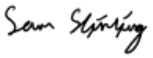 Responsible manager’s signature: Responsible manager’s signature: Responsible manager’s signature: Responsible manager’s signature: Responsible manager’s signature:S. ProudResponsible manager’s signature:S. ProudResponsible manager’s signature:S. ProudPrint name: Sam Stirling Print name: Sam Stirling Print name: Sam Stirling Print name: Sam Stirling Date:12/10/21Print name: Saskia ProudPrint name: Saskia ProudDate: 12/10/21EliminateRemove the hazard wherever possible which negates the need for further controlsIf this is not possible then explain whySubstituteReplace the hazard with one less hazardousIf not possible then explain whyPhysical controlsExamples: enclosure, fume cupboard, glove boxLikely to still require admin controls as wellAdmin controlsExamples: training, supervision, signagePersonal protectionExamples: respirators, safety specs, glovesLast resort as it only protects the individualLIKELIHOOD5510152025LIKELIHOOD448121620LIKELIHOOD33691215LIKELIHOOD2246810LIKELIHOOD11234512345IMPACTIMPACTIMPACTIMPACTIMPACTImpactImpactHealth & Safety1Trivial - insignificantVery minor injuries e.g. slight bruising2MinorInjuries or illness e.g. small cut or abrasion which require basic first aid treatment even in self-administered.  3ModerateInjuries or illness e.g. strain or sprain requiring first aid or medical support.  4Major Injuries or illness e.g. broken bone requiring medical support >24 hours and time off work >4 weeks.5Severe – extremely significantFatality or multiple serious injuries or illness requiring hospital admission or significant time off work.  LikelihoodLikelihood1Rare e.g. 1 in 100,000 chance or higher2Unlikely e.g. 1 in 10,000 chance or higher3Possible e.g. 1 in 1,000 chance or higher4Likely e.g. 1 in 100 chance or higher5Very Likely e.g. 1 in 10 chance or higher